Types of SupportMesnet Tipleri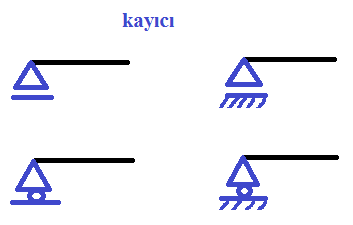 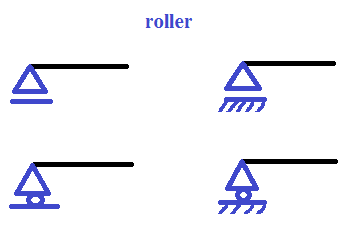 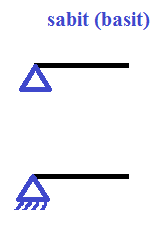 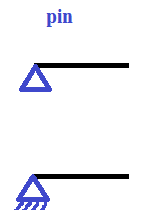 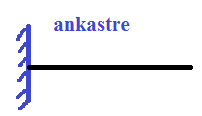 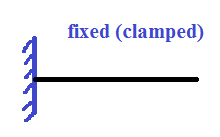 